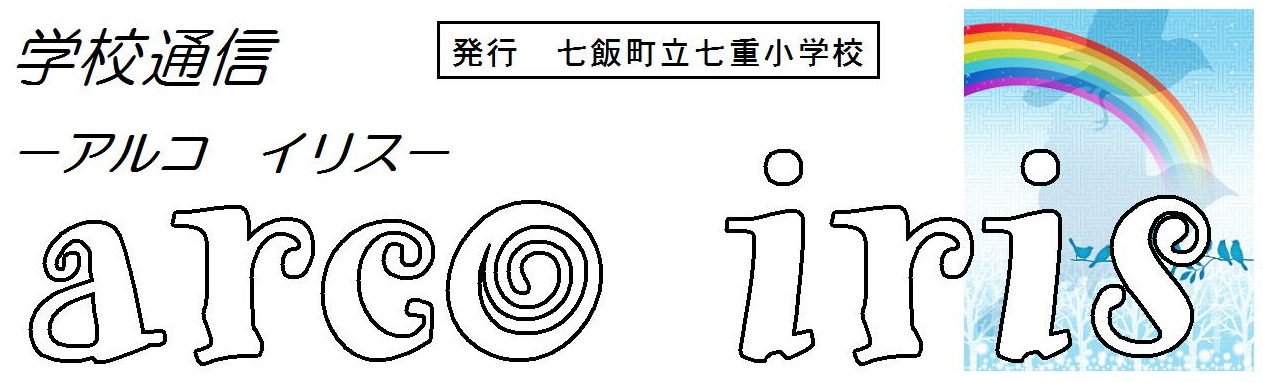 ２０２０年６月４日発行非常時引き渡し訓練　の中止のお知らせ七重小学校では本年度、６月１９日に、「非常時引き渡し訓練」を実施する予定でしたが、新型コロナウィルスによる緊急事態宣言から明けて間もないこともあり、当面の間、中止させていただくことにいたしました。　昨年度は、１学期中に行うことができなかったので、本年度はぜひ、新年度の早いうちに行いたいと考えていましたが、今は児童一人ひとりが毎日の学校生活を取り戻すのに大事な時期でもあるので、やむを得ないことだと考えています。今後、また、学校生活が落ち着きましたら、改めて実施するかどうかを考えていきたいと思います。以下紙面と裏面に、ご確認のため、引き渡しの実施要項を添付します。日頃より、本校の教育活動にご理解とご協力をいただき、ありがとうございます。※裏面に、引き渡し時の「校舎周りの駐車・通行方法」のルールを載せています。ご参照ください。＜校舎周り駐車・通行方法（イメージ図）＞